This form should be completed following a discussion with your EIP Link Worker. You must provide details of the child and their family 2 weeks prior to the Team around the Early Years (TAEY) meeting to allow sufficient time for partners to review their case recording systems.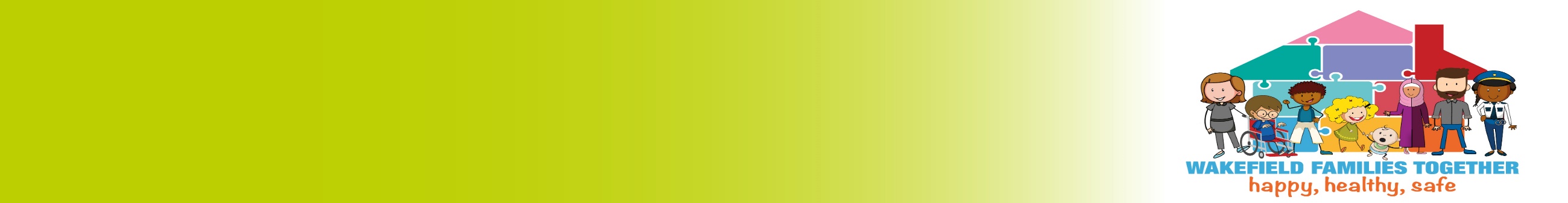 All concerns must always be discussed with the family with an explanation of how the Team around the Early Years could provide a package of support when families are finding times hard and have difficulty coping, which may include routines/boundaries, neglect, financial hardship & housing needs, domestic abuse/ parental conflict, substance misuse, mental health or other health concerns. If a family would like to accept the offer of support, please explain that the TAEY is made up of professionals from the Early Intervention & Prevention Service, Health Visitor and EYs Area SENCo. Explain that professionals will share their records to inform discussions so that, a whole family support package can be identified. Inform the family that they can withdraw from the support provided at any time. Please tick to confirm that the concerns have been discussed with the family they have agreed to a TAEY Meeting 	Key Worker identified: 							Contact Details:Closure  (when support is completed or ended)       Closure date:All actions completed  	Actions partially completed 	  Family withdrew consent  	  Family moved out of area     Other______________Name of Nursery/ Childminder / Health Visitor:Date of request for Support:Staff / Practitioner Name:Telephone & email address: Child’s Name:DOBAddress and contract details:Ethnicity:Parent/ carer name (if different):Parent/ carer name (if different):Sibling:Sibling:Sibling:GP & address of surgery:GP & address of surgery:GP & address of surgery:GP & address of surgery:What are you worried about?What’s working well?What would help to progress this concern?What would help to progress this concern?What would help to progress this concern?What does the child/family need help with?What is the family’s strengths?What support network do the family have?What have you already tried? What impact did this have?What have you already tried? What impact did this have?What have you already tried? What impact did this have?Parents views:Observations of the child:Parents views:Observations of the child:Parents views:Observations of the child:Parents views:Observations of the child:Parents views:Observations of the child:Meeting notes – Decisions, Allocation & Agreements – Record live on to Liquid Logic (if possible)Meeting notes – Decisions, Allocation & Agreements – Record live on to Liquid Logic (if possible)Meeting notes – Decisions, Allocation & Agreements – Record live on to Liquid Logic (if possible)Meeting notes – Decisions, Allocation & Agreements – Record live on to Liquid Logic (if possible)Meeting notes – Decisions, Allocation & Agreements – Record live on to Liquid Logic (if possible)Date of Meeting:    Attendees:Date of Meeting:    Attendees:Date of Meeting:    Attendees:Date of Meeting:    Attendees:Date of Meeting:    Attendees:Headline information discussed/shared in the meeting:Headline information discussed/shared in the meeting:Headline information discussed/shared in the meeting:Headline information discussed/shared in the meeting:Headline information discussed/shared in the meeting:Family Plan (details of support)Family Plan (details of support)Family Plan (details of support)Who will do this?Timescale